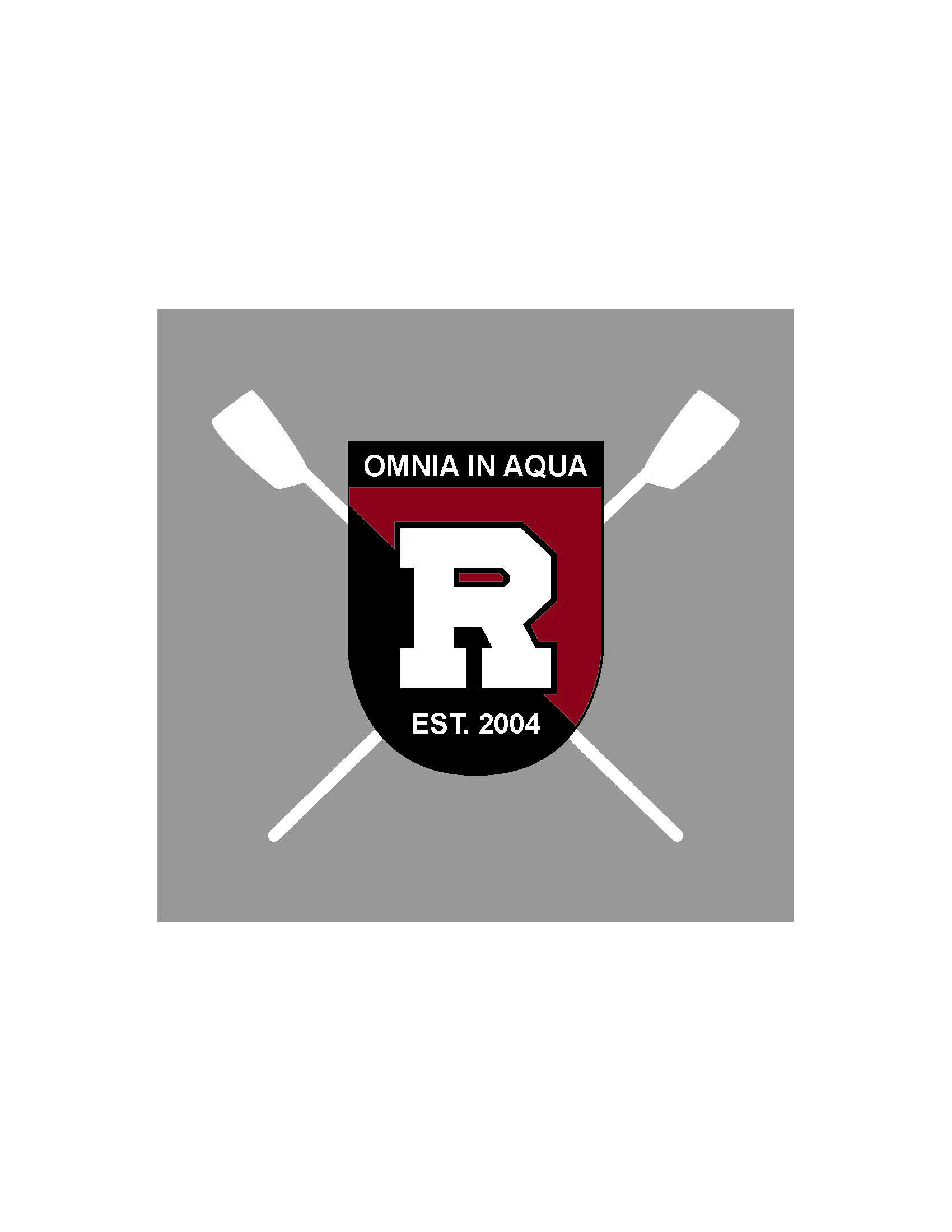 Your patient, _______________________________________; date of birth _______________, is interested in participating in the Spring 2017 competitive rowing program conducted by Ridgewood Crew. Competitive rowing is a very strenuous activity requiring a high level of physical fitness and endurance.Based on your knowledge, treatment, and examination of the above patient, please indicate whether he/she has any condition which in any way limits or prevents his/her participation in a competitive rowing program. By completing the form below, you are not assuming any responsibility for Ridgewood Crew’s administration of its rowing program.Patient is cleared to participate, with no restrictionsPatient is cleared to participate with the following restrictions: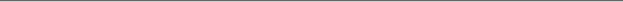 Patient is NOT cleared to participate at this timeDoctor’s signature:___________________________________________	Date:______________ Doctor’s stamp: